До Стоматолошки факултет – Скопје БАРАЊЕза изготвување на картичка за евиденција на часовиОд_______________________________________________индекс бр.________,студент на студиската програма ______________________________ запишан____семестар во учебната _____/____година.Ве молам да ми издадете нова електронска картичка за евиденција на часови по теоретска настава, бидејќи старата ми е изгубена/оштетена.						    (да се заокружи)	Со почит,									          Студент									_________________Тел:______________________Email:_____________________Потврдува (одговорно лице од Одделението за студентски прашања)________________________Прилог: уплатницаНапомена: Барањето треба да биде таксирано со 50,00 ден. _____________________________	      				                         (број за платена административна такса) и заверена во студентската архивата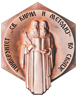 РЕПУБЛИКА СЕВЕРНА МАКЕДОНИЈАУниверзитет „Св. Кирил и Методиј” - СкопјеСтоматолошки факултет- Скопје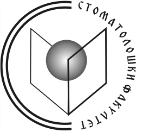 Број: ____/ __ Датум: _____.20_____ година С К О П Ј Е